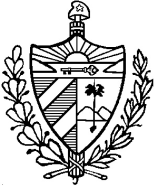 TURQUIALA EMBAJADA DE LA REPUBLICA DE CUBAVISA APPLICATION FORM(Vize başvuru formu)(Please fill this by computer -Lütfen bilgisayarda veya büyük harfle doldurun)SURNAME (Soyadı)				:  NAME (İsmi)					: DATE OF BIRTH (Doğum tarihi)			: COUNTRY OF BIRTH (Doğduğu ülke)		: NATIONALITY (Milliyeti)			: FATHER’S NAME (Baba adı)			: MOTHER’S NAME (Anne adı)			: PASSPORT NO. (Pasaport numarası)		: DATE OF ISSUE (Veriliş tarihi)			: DATE OF EXPIRE (Geçerlilik tarihi)		: PROFESSION (Mesleği)				: TELEPHONE (Telefon No)			: PRIVATE ADDRESS (Adresi)			: Reason for trip (Küba’ya gidiş nedeni)		: Location in Cuba (Küba’daki Adresi)		:Boarding Point: (Biniş noktası)			:DTE OF REQUEST (Başvuru tarihi)		:               SIGNATURE (İmzası)				: ………………………………………………………………………….Pak Sk. 1/28, Çankaya, AnkaraTel : (312)4428970-71